Finance Services (813) 794-2268MEMORANDUMDate:	August 8, 2022To:	School Board MembersFrom:	Michelle Williams, Interim Director of Finance ServicesRe:	Attached Warrant List for the Week Ending August 9, 2022Please review the current computerized list. These totals include computer generated, handwritten, and cancelled checks.Warrant Numbers 963308-963437………………………………………………..……………..……$2,920,864.40Electronic Fund Transfer Numbers 5366-5378………………………………….………..…………..$5,358,286.32Total Disbursements……………………………………………………..…..………$8,279,150.72Disbursements by FundFund 1100………………………………………………………………………………………….………$727,875.09Fund 1300…………………………………………………….……………………………….………....$5,157,683.00Fund 2920…………………………………………………….……………………………..….……….........$2,400.00Fund 2925…………………………………………………….……………………………..….……….........$3,750.00Fund 3611…………………………………………………….……………………………..….……….....$541,710.00Fund 3717…………………………………………………….……………………………..….……….............$534.05Fund 3721…………………………………………………….………………………………………….....$16,469.66Fund 3722…………………………………………………….………………………………………........$573,467.47Fund 3900…………………………………………………….………………………………………….....$24,742.40Fund 3904………………………………………………………………………………………………$223,926.91Fund 3905…………………………………………………………………………………….....……...$109,859.90Fund 3935………………………………………………………………………….………….....…........$99,217.37Fund 4100………………………………………………………………………………………………..$95,724.50Fund 4210……………………………………………………………………………......……….….....$239,417.69Fund 4220………………………………………………………………………..…….…………………....$324.00Fund 4430……………………………………………………………………………………………......$24,671.96Fund 4450…………………………………………………………………………………………….…...$5,740.74Fund 7111……………………………………………………………………………...……...….………....$130.42Fund 7130………………………………………………………………………...……………..……...$107,861.50Fund 7921………………………………………………………………………………………………$235,951.93Fund 7922………………………………………………………………………………………………..$26,077.24Fund 8915………………………………………………………………………………………..……....$17,600.09Fund 9210………………………………………………………………………………………..……....$44,014.80The warrant list is a representation of two check runs and one EFT run. Confirmation of the approval of the warrant list for the week ending August 9, 2022 will be requested at the August 30, 2022 School Board meeting.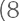 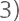 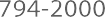 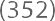 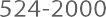 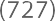 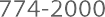 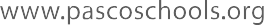 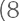 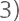 